Mentions légalesEn application de la loi n°2004-575 du 21 juin 2004 relative à la confiance dans l’économie numérique, vous trouverez ci-dessous les informations légales concernant ce site : Renseignements généraux :
Le présent site est la propriété de l’Ecole BETHANIE, 12 rue Gambetta, 85110 CHANTONNAY.Responsable de la publication : Mr JOUFFRIT Xavier, Chef d’établissement de l’école Béthanie. 
Responsables éditoriaux :
-  Mr JOUFFRIT Xavier.
-  l’équipe enseignanteProtection des données personnelles
Conformément à la loi Informatique et Libertés du 6 janvier 1978 (art. 34), vous disposez d’un droit d’accès, de rectification ou de suppression concernant les données personnelles que nous pourrions être amenés à recueillir (données renseignées par vous). Droits d’auteur 
Tous les articles et documents de ce site sont sous licence Créative Commons. Vous pouvez les télécharger et les utiliser à des fins pédagogiques. Nous vous demandons de conserver la source.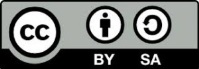 Malgré tous les soins apportés à la réalisation de ce site et à son actualisation régulière, des erreurs peuvent s’être glissées dans les informations et/ou documents présentés. Si vous en constatez n’hésitez pas à nous le faire savoir en nous contactant, nous procéderons aux rectifications correspondantes.Liens hypertextes
Ce site contient des liens hypertextes permettant l’accès à des sites qui ne sont pas édités par le responsable de ce site. En conséquence, il ne saurait être tenu pour responsable du contenu des sites auxquels l’internaute aurait ainsi accès.Il est formellement interdit de collecter et d’utiliser les informations disponibles sur le site à des fins commerciales. Cette interdiction s’étend notamment, sans que cette liste ne soit limitative, à tout élément rédactionnel figurant sur le site, à la présentation des écrans, aux logiciels nécessaires à l’exploitation, aux logos, images, photos, graphiques, de quelque nature qu’ils soient.Renseignements techniques
Le site est réalisé par l’équipe éducative de l’Ecole …
Il est hébergé sur les serveurs de la société OVH.OVH
2 rue Kellermann 
59100 Roubaix - FranceIl est construit avec le logiciel WordPress,  système de gestion de contenu (CMS), logiciel libre sous licence open-source, en l’occurrence la GPLv2 (GNU Public License).